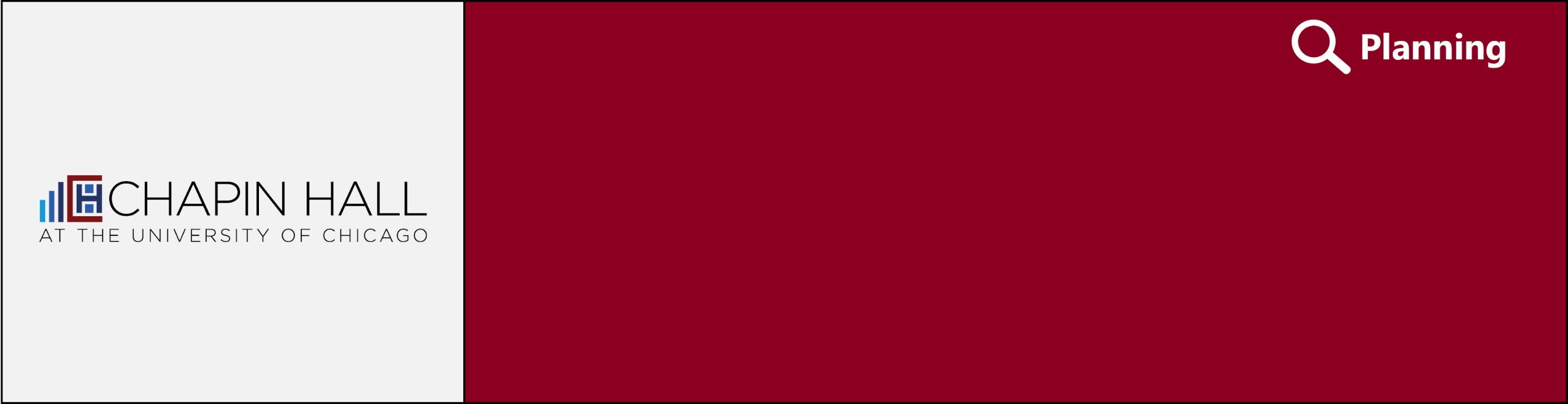 Workgroup Name________________________________________________________________________________________________This Charter creates a clear and mutually agreeable definition of the jurisdiction’s workgroup role and purpose. The Charter may be revised as better ways of functioning emerge and should be reviewed annually or when major changes to the group’s structure or function occur to ensure relevance and appropriateness to the work. Purpose & Importance  ScopeIt is intended that the workgroup leverage the experiences, expertise, and insight of key individuals and organizations committed to _____INSERT HIGHLEVEL STATEMENT OF WHAT THE GROUP WILL ACCOMPLISH___.  Members provide leadership and guidance on ______PROVIDE EXAMPLES______.  The charge of the workgroup is to communicate, manage, advise and serve as a formal stakeholder in the development and implementation of ________INSERT LANGUAGE RELEVANT TO STRATEGIC INITIATIVE___________. The workgroup reports to ____INSERT TEAM____.  See the Governance Structure Examples Deck for examples of planning and readiness structures.For more information contact us at FamilyFirstChapin@Chapinhall.org.  GoalsThe workgroup will develop strategies and monitor progress of the following:________INSERT KEY STRATEGIES____________________INSERT KEY STRATEGIES____________________INSERT KEY STRATEGIES____________Membership Each member will serve on the workgroup which consists of the following members:New members can be recommended for consideration pending approval of the workgroup’s existing members.  If there is consensus among the workgroup, the recommendation will be submitted to leadership for review and approval.  New members will be formally invited to join the workgroup by _______INSERT NAME______.  They will be provided the Charter as well as a brief history of the workgroup, including a review of the Implementation Structure and any materials produced by the group.Role of a workgroup memberThe roles of an [INSERT WORKGROUP] member include, but are not limited to, the following activities: __________INSERT EXAMPLES____________________INSERT EXAMPLES____________________INSERT EXAMPLES__________Deliverables, Outputs, Work ProductsDecision-MakingRecommendations and Consensus BuildingThe workgroup needs experienced input and guidance around key decisions and proposals affecting the jurisdiction’s children and families.  The expertise, experience and insight that members bring to the workgroup will play a role in all recommendations.  Building consensus around recommendations will be an important aspect of the workgroup.  All recommendations and work products that are agreed upon by the workgroup, using a consensus building process, will be taken to ___________INSERT PARENT TEAM__________.  Expected ResultsMeetingsMeeting Schedule and ProcessMeetings will be held at ________INSERT ADDRESS AND SITE NAME_________.  Members will also be able to participate virtually via ___________INSERT VIRTUAL PLATFORM______. AttendanceRegular participation and attendance during the workgroup are critical for accomplishing the goals and objectives of this group.  Participation in meetings, in person or by phone, is encouraged.  If a core committee member misses a meeting, they should review the notes available after the meeting.  Meeting DocumentationMeeting documentation, including notes, action items and decisions, will be recorded and distributed to all members prior to each meeting.  Action items are followed up on by placing them in the next meeting’s agenda.  A meeting reminder will be sent out prior to the meeting with materials attached so that members can come prepared.Communication and SustainabilityCommunication and AccountabilityThe workgroup reports to the ______INSERT TEAM______.  A work plan will be used to communicate the progress of the group and any emerging issues.Duration and SustainabilityThe workgroup will continue to function as long as it is meeting its original purpose and contributes to efforts to improve outcomes for the jurisdiction’s families.  The work processes and products developed by this committee will continue until deemed otherwise, at which point they will become part of other sustainable structures.AgencyRoleContact Information